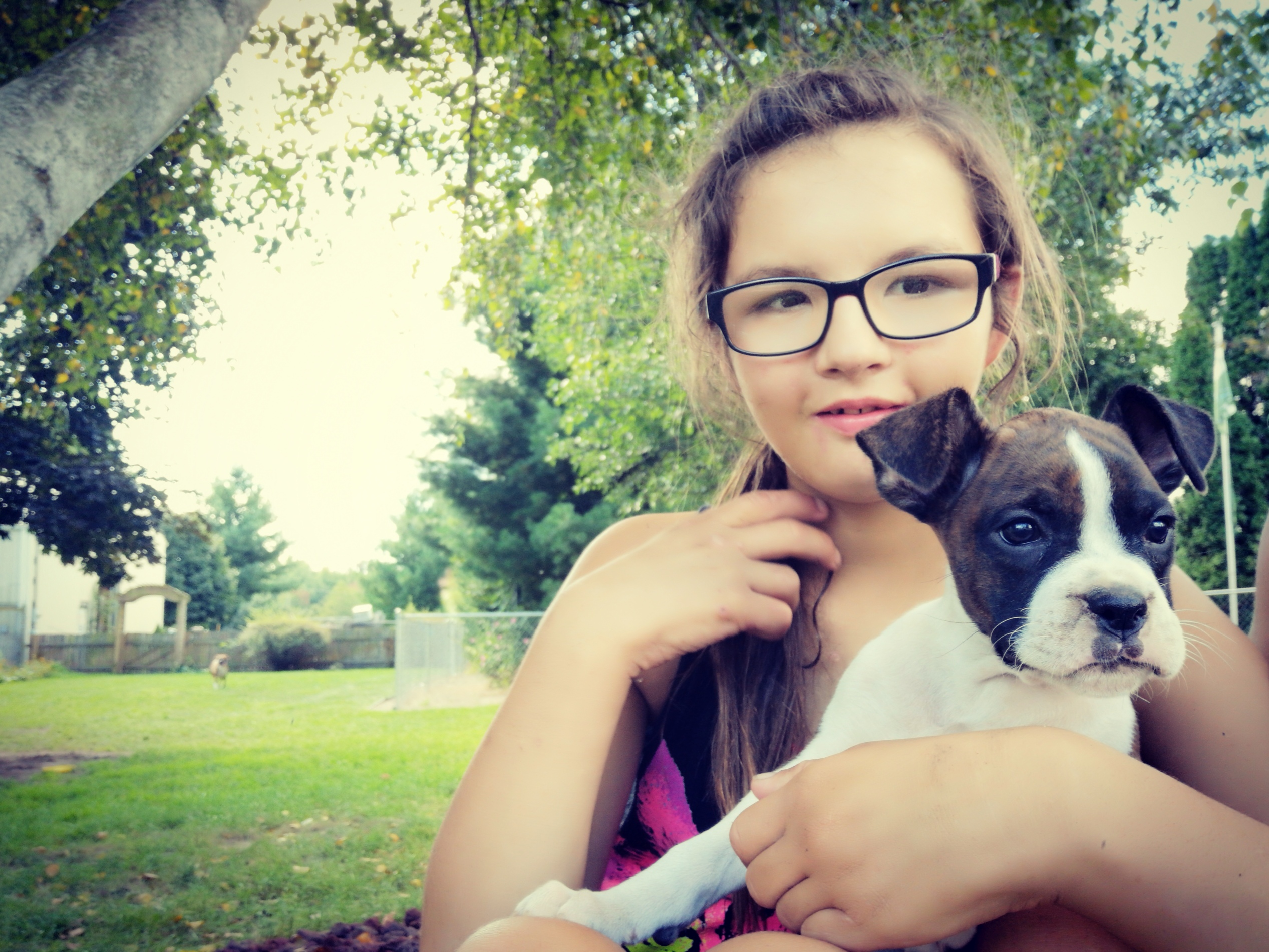 Seeking ChildcareKennedy-RoseShe is a lively and active, 15-year-old girl who loves to be social and to go on outings.  Kennedy loves dogs, swimming, going to the park, going to the YMCA, and doing Zumba!  Kennedy’s family is from New Zeeland and her sibling lives overseas, she is an only child here in the States.  Kennedy’s family lives on a farm and she enjoy feeding the chickens.  Kennedy is semi-independent in toileting, she is currently receiving ABA services, and is improving on her challenging behaviors and life skills.  Kennedy’s parents are looking for a female to care for their daughter: Saturday morning (a couple of hours to attend church), Sunday evenings, and a couple late afternoons during the week, when Kennedy gets home from school.  Kennedy’s parents are flexible with the hours, or combination of hours or days available.   Please contact Dina (219) 575-2308Kennedy lives in Buchanan, MIShe is a student at Blossomland Learning CenterCertified or willing to be certified in CPR, etc.Childcare is paid through an agency.Great opportunity for those seeking a career in education, ABA, OT, PT, and/or Social work